Meeting Minutes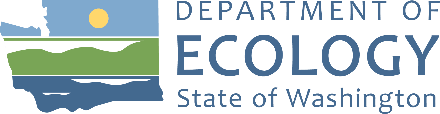 Resource Damage Assessment Committee (RDA)
Committee Meeting
ZoomCall to Order: Approval of Minutes: Motion to approve meeting minutes for the  RDA Committee Meeting passed.Adjournment: AttendeesMinutesNew BusinessPreassessment ScreeningsERTS# 700700 Harms Pacific TruckingIncident Summary:
On September 17, 2020, a truck and trailer owned by Harms Pacific Trucking was turning onto Highway 10 in Ellensburg when it rolled over into a wet ditch and wetland. Initially, only 5 gallons of liquid asphalt spilled to the ditch, however during recovery operations, the vent plug ruptured, spilling a large volume of liquid asphalt to the ditch and wetland. In total, an estimated 750 gallons of asphalt spilled to the wetland area. Cleanup operations began on September 23, 2020, and were complete on September 25, 2020.Rich Harness (LMH Environmental) stated that the delayed cleanup start date was due in part to Ecology’s spill responder. Spill information presented today appears to be accurate.Don Noviello (WDFW) asked if Ecology has wetland staff to assess the spill area. Geoff is working with Ecology’s wetlands section to assess the spill area.Geoff will copy LMH Environmental on developments for this NRDA.Preassessment Screening:Are the damages quantifiable at a reasonable cost? 5 no.Is restoration or enhancement technically feasible? 5 no.Compensation schedule authorized to calculate damages.ERTS# 711152 P/C DestinyIncident Summary:
On December 4, 2021, the 37’ P/C Destiny was returning from a holiday lights boat parade when the vessel strayed from of the navigation channel and ran aground on some rocks. As the tide rolled in, the vessel tipped and flooded, causing an oil sheen. Attempts to recover the vessel on December 5 were unsuccessful. On December 6, divers were able to create enough buoyancy on the vessel to tow it to the Pacific Marine Center for haul out. An estimated 270 gallons of diesel fuel was aboard at the time of the incident, and 80 gallons of diesel was removed from the recovered vessel, leaving an estimated 190 gallons presumed lost to Fidalgo Bay.Molly Eckman (Gordon & Polscer) noted that she and Mr. Brownd have been in close communication with Mike Lynch on Ecology’s investigation report. Ms. Eckman also noted the spill report summary provided to the committee includes the previous estimate for volume spilled and that the information provided to Mr. Lynch is more accurate. Ms. Eckman also noted that initial salvage contractor may have contributed the failure to contain the oil within the vessel.Madeline Fritzen (Ecology) identified that she was the field responder for this case, and indicated that there were frustrations with the initial contractor.Preassessment Screening:Are the damages quantifiable at a reasonable cost? 5 no.Is restoration or enhancement technically feasible? 5 no.Compensation schedule authorized to calculate damages.Old BusinessERTS# 710394 Deep River Derelict Barge SpillContaminated sediments were removed via diver assisted sediment removal. Ecology collected cleanup performance samples on March 4 and 5. Currently waiting on analytical results.AnnouncementsMark Toy (DOH): Area Committee meeting today. The topic is fisheries closures during oil spills at 11 am PST. Next meeting:  at 9:00am via Zoom.EntityRepresentativeRDA Committee, Chair
Washington State Department of EcologyGeoff BaranRDA Committee
Washington State Department of Archaeology and Historic PreservationRob WhitlamRDA Committee
Washington State Department of Fish & WildlifeDon NovielloRDA Committee
Washington State Department of HealthMark ToyRDA Committee
Washington State Department of Natural ResourcesShayne CothernLMH Environmental, on behalf of Harms Pacific TruckingRay MuldrewLMH Environmental, on behalf of Harms Pacific TruckingRich HarnessGordon & Polscer LLC, on behalf of Patrick Brownd, P/C DestinyMolly EckmanColville TribesAmelia StangerNez Perce TribeAudrey MartinezNational Oceanic and Atmospheric AdministrationMarla SteinhoffSuquamish TribeKathlene BarnhartWashington State Department of EcologyJosh WeideWashington State Department of EcologyMadeline FritzenWashington State Office of the Attorney GeneralJulian BeattieYakama NationNatalie Swan